Кухня – не место для игрВсе ли так безопасно в твоем доме? В рамках беседы на тему «Кухня — не место для игр» ребята младшей группы детского сада №30 совершили  виртуальное путешествие по кухня, месту, где человек готовит и хранит пищу. Ребята попытались разобраться, какие же неприятности могут произойти на кухне. Также дошкольники с воспитателем совершили экскурсию на пищеблок детского сада. Дружелюбные повара рассказали  о правилах безопасности на кухне, соблюдение которых во время пребывания в этой комнате поможет избежать многих неприятностей и несчастных случаев. Показали множество предметов бытовой техники, объяснили, что при нарушении правил их эксплуатации они становятся источниками опасности для ее посетителей, а именно - электрическая плита, духовка, электрический водонагреватель, кухонный комбайн и множество других кухонных приборов и оборудования. Вопрос безопасности при пребывании на кухне стоит особенно остро, если в доме есть маленький ребенок.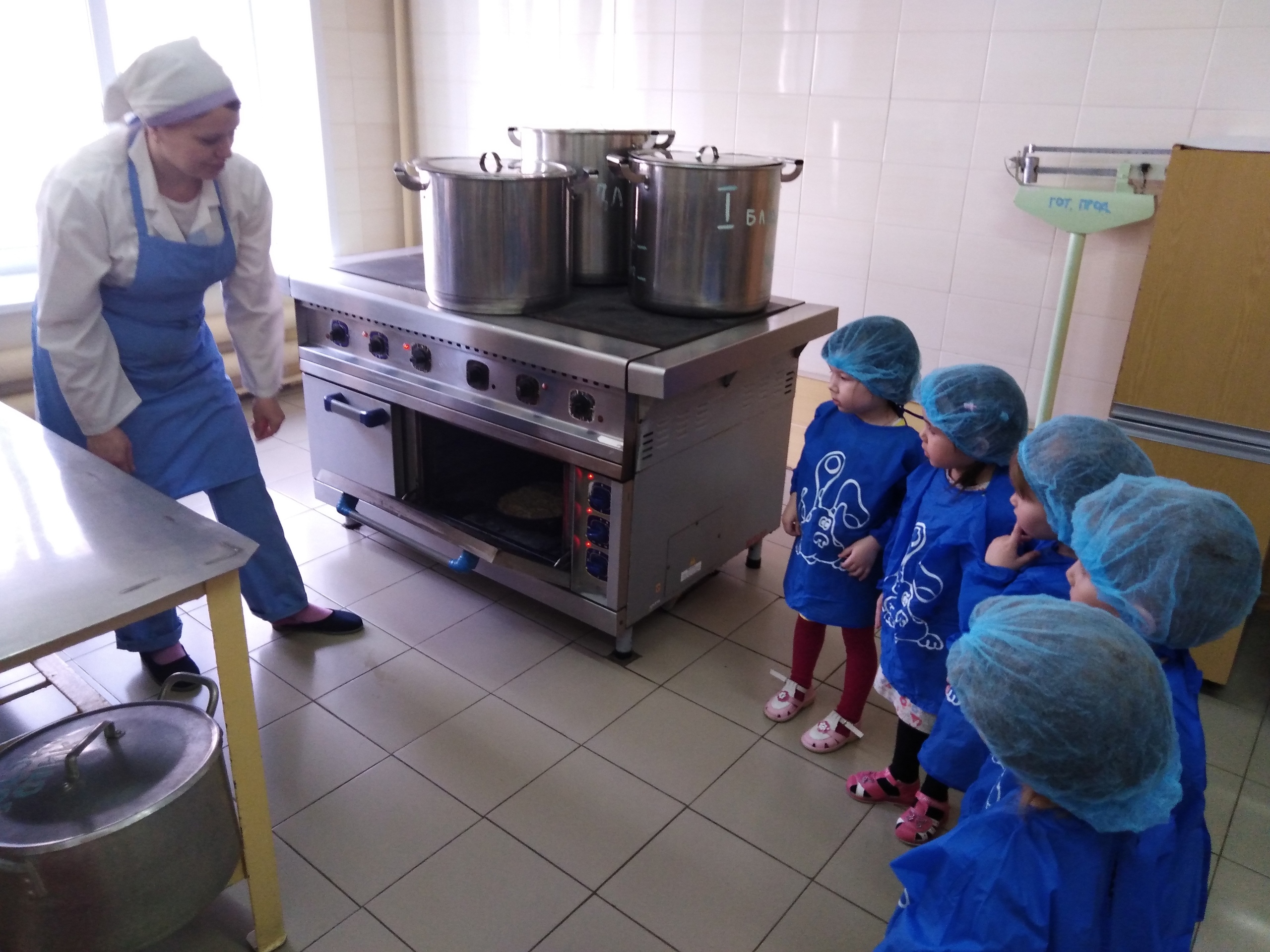 